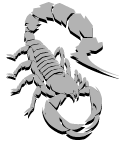 You are invited to the 2013 Scorpion Invitational Track and Field Meet hosted by Sand Creek High School.  This CHSAA sanctioned qualifying meet will be run on Friday, April 5th, 2012 at Vista Ridge High School.  All races will be contested as finals.  The fee is $150.00 per team or $250 per school.Please reply ASAP to reserve your spot for your team.  Space is limited and the first 15 teams will be accepted!Entries may be faxed to 719.495.1196 c/o Autumn Sereno or emailed (with your signature) to asereno@d49.orgPlease contact Autumn Sereno (Sand Creek AD) at 719.495.1178 / asereno@d49.org or Bobby Tillman at 719.650.1993 / rtillman@d49.org if you have any questions!Yes, ____________________________ High School will be participating in the Scorpion Invitational on Friday, April 1, 2011 at Sand Creek High School.  We will be sending the following team/s:_______  BOYS TEAM			________  GIRLS TEAMTrack Coach:  _______________________________________________________________Coach Email: _______________________________________________________________Coach’s Cell Phone: _______________________________________________________PLEASE NOTE—cancelling after March 22nd, 2013, will result in the forfeiture of your entry fee.Coach’s Signature: _______________________________________________   Date: ____________________AD’s Signature: ___________________________________________________  Date: ____________________